Dictée d’entraînement 1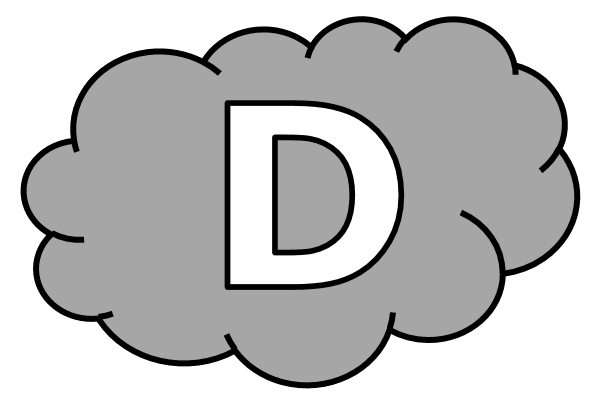 Près du ....................... , on .................................... reconnaître le ....................... .................. la ..................................... avait .................................... , où voici un ........................ , toute la ............................................. était partie en .................................... .Dictée d’entraînement 2.................................... les efforts des ....................................... , les .......................................... grignotaient la ................................. ........................................... . Les arbres ......................................... tour à tour.Dictée d’entraînement 3Un incendie ........................................ à ................................ de l’an ....................................... ........................................... et se propagea ............................................. à toute la ......................................... , jusqu’au ........................... .Dictées flashs - Liste 3					Prénom : ...................................................Dictée bilanLa ............................. ............................................. , ............................................... ............ un grand ............................ de feu. Les ..................................... ............................................. par la chaleur .............................................. ; les grands ................................. isolés ........................................................ plus longtemps, .................. enveloppés par les ......................................... , ils ............................................. par tomber avec ..................................... dans l’énorme brasier ................. ils .................................................... . La ...................................... ................................... chassée par le vent ; les ....................................... réveillés .................................................. s’....................................................... dans les ............................. .Dictées flashs - Liste 3Dictée d’entraînement 1Pendant la dictée, cherche et recopie les bons mots :brûlé - lac - fumée - lieu - végétationPrès du ......................... , on pouvait reconnaître le ......................... où la forêt avait ...................................... , où voici un an, toute la ....................................... était partie en ..................................... .Dictées flashs - Liste 3Dictée d’entraînement 2Pendant la dictée, cherche et recopie les bons mots :desséchée - arbres - forêt - flammes - brûlaientMalgré les efforts des pompiers, les ........................................ grignotaient la ................................ .................................................. . Les .................................... ...................................................... tour à tour.Dictées flashs - Liste 3Dictée d’entraînement 3Pendant la dictée, cherche et recopie les bons mots :brusquement - semblable - débuta - lac - forêtUn incendie ........................................... à celui de l’an dernier ...................................... et se propagea .............................................. à toute la ................................. , jusqu’au .............................. .Dictées flashs - Liste 3Dictée bilanPendant la dictée, cherche et recopie les bons mots :fumée - brûlait - brusquement - arbres - desséchés - flammes - où - forêtLa ................................... ............................................. , semblable à un grand lac de feu. Les taillis ...................................... par la chaleur flambaient ; les grands ................................................. isolés résistaient plus longtemps, mais enveloppés par les ............................................ , ils finissaient par tomber avec bruit dans l’énorme brasier ................. ils disparaissaient. La ................................. était chassée par le vent ; les oiseaux réveillés ...................................................... s’envolaient dans les airs.CompétenceDans le texteRéussiteJe sais écrire les mots de la liste.12Je sais faire les accords dans le groupe nominal.5Je sais faire les accords entre le verbe et le sujet.7Je sais écrire les homophones grammaticaux.3